蒋伟康教授率博士生参加第21届国际声学大会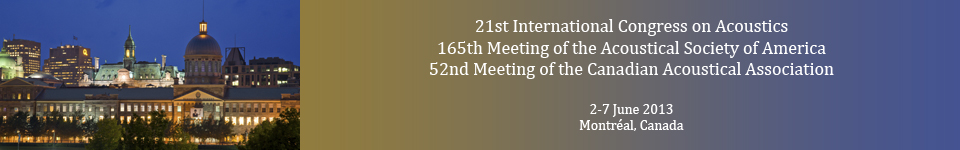 第21届国际声学大会（ICA 2013）于2013年6月2日至2013年6月7日在加拿大蒙特利尔市的Palais des congrès会议中心举行，蒋伟康教授率领梯队成员，博士生吴海军和博士生潘思伟，参加了此次大会。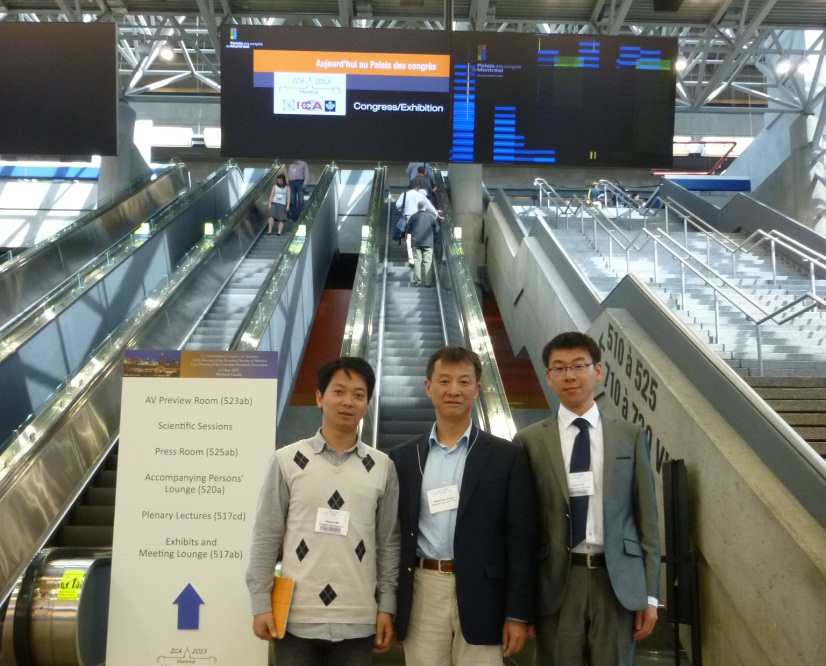 集体留影    本届国际声学大会由国际声学委员会（ICA）发起，由美国声学学会（ASA）和加拿大声学协会（CAA）承办，第165届美国声学学会年会和第52届加拿大声学协会年会也同期举行。国际声学大会由国际声学委员会每三年组织一次，是全球规模最大的声学领域的国际大会，该委员会的会员代表了全球声学发展的各个领域。ICA 2013吸引了全球2300名专家学者注册参加，提交了超过1600篇技术论文，并设有174个分会场和49个企业展台，成为了史上最大规模的声学会议之一。此外，本次会议安排了5个大会主题报告，并将所有宣读的论文全文在美国声学学会的在线会议期刊Proceedings of Meetings on Acoustics (POMA)上发表。会议内容涉及本领域国际最新研究动态及前沿工作，反映了未来发展方向。大会期间，博士生吴海军和博士生潘思伟分别宣读了论文“Some research of mapped radiation modes and its application in analyzing the radiation surface of vibrating structures”和论文“Optimized two-dimensional imaging of transient sound fields using a hybrid transient acoustic holography”，介绍了各自最新的研究工作，并回答了现场专家和学者提出的问题。博士生吴海军（左）、潘思伟(右)在大会做论文宣讲蒋伟康教授及其学生还积极与国内外同行进行了广泛的学术交流，所宣读的论文也收到了与会学者的普遍好评并得到很多有益的建议，可谓收获颇丰。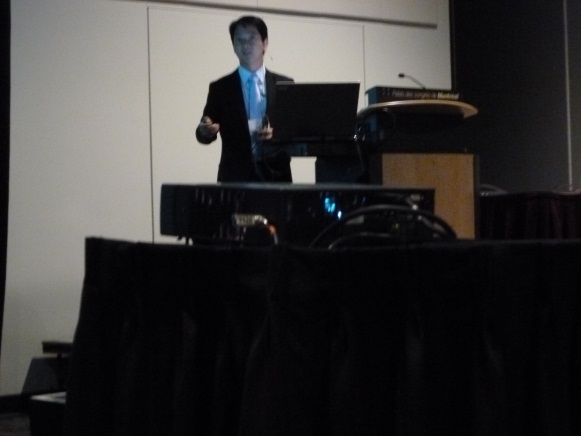 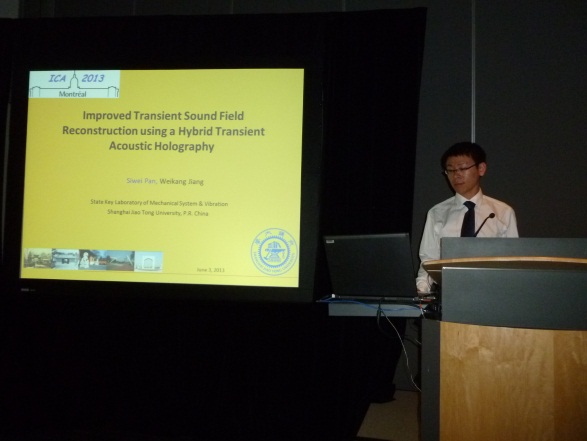 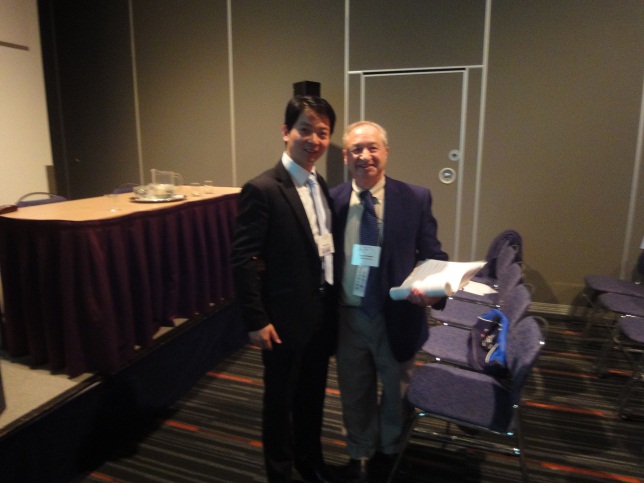 吴海军与分会场主席Sabih I. Hayek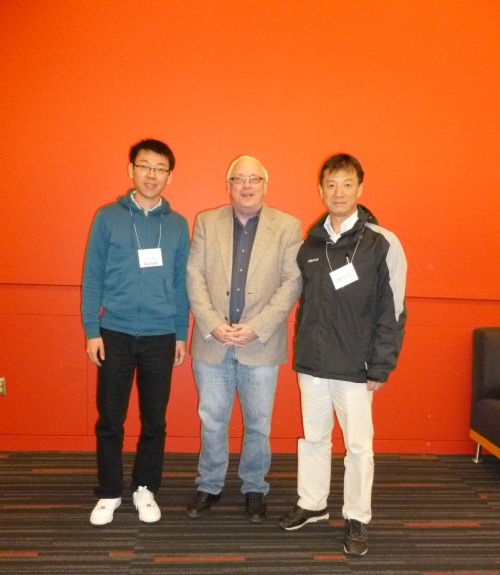 潘思伟与Bolton教授和蒋伟康教授